The revelation of Jesus Christ, which God gave him to show to his servants[a] the things that must soon take place. [Revelation 1:1]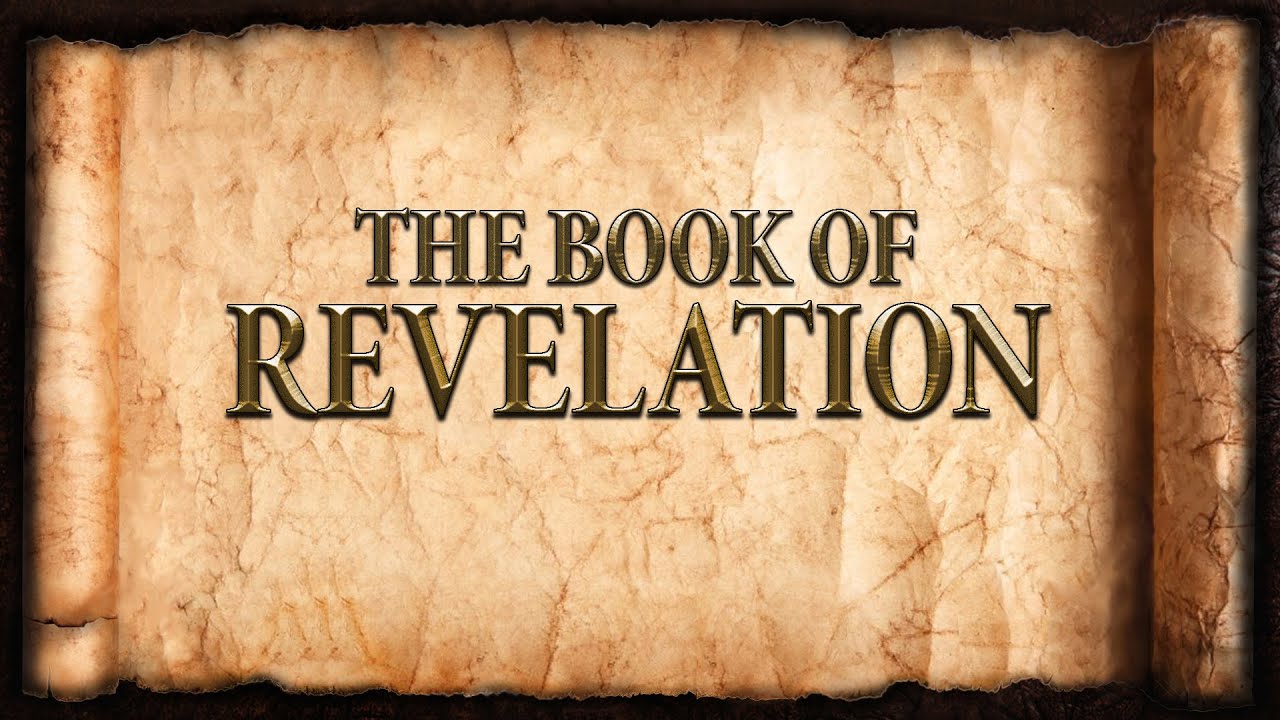 The Red Dragon & Two Beasts [13:5-8, 11 & 12, 11:9 & 10]Anti-Christian power.Anti-Christian propaganda.People fear, love, and trust the beasts.People adore and give allegiance to the beast.The Lamb and His 144,000 [14:1-5]The Lamb is Christ.The 144,000 are all who fear, love, and trust God.They were purchasedThey follow the Lamb.They are righteous.Mount Zion = heaven.The actual number is growing until the last one.The VirginsThe Bride of Christ.Without spot or blemish.Complete devotion.Israel as adulterous.They chase after false gods.They exchange truth for a lie.Babylon the Great [14:6-13]The people of the anti-Christian city.A resident of one of the other.As great as heaven is, hell is equally opposite.Awful.Eternal.Fallen! Fallen! = utterly destroyed.The Endurance of the Saints [13:10 & 14:12]Endurance during personal sufferingEndurance for the purpose of proclamationThe eternal Gospel.One Gospel [Acts 4:8-12]One Gospel for all people, all, places, and all times.Those who die in the LORD are blessed.Sickles are for HarvestingThe first sickle is in the hands of Christ. [14:14-16]The believers are harvested first and brought in.The second sickle in the hands of an angel. [14:17-20]The unbelievers are harvested and crushed.The 7 Bowls of God’s Wrath [16:1-21]They refused to repent.It is finished.